PROGETTO “PAC Prevenire con l'Animazione Culturale”GRADUATORIE PROVVISORIE- FATTE SALVE LE VERIFICHE DI COMPETENZA DEL DIPARTIMENTO DELLE POLITICHE GIOVANILI E DEL SERVIZIO CIVILE UNIVERSALEPosti disponibili 4 di cui 1 per candidati GMO (Giovani Minori Opportunità)A per idoneo e selezionato (candidati selezionati)B per Idoneo non selezionato (candidati in graduatoria per mancanza di posti)C per Non idoneo (candidati con un punteggio inferiore a 36/60)D per Non presentato al colloquioE per Escluso dal colloquio (per la mancanza degli eventuali requisiti previsti dal progetto)Si precisa che le graduatorie rivestono carattere provvisorio in quanto in attesa di approvazione da parte della Presidenza del Consiglio dei Ministri Dipartimento per le Politiche Giovanili e il Servizio Civile Universale.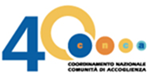 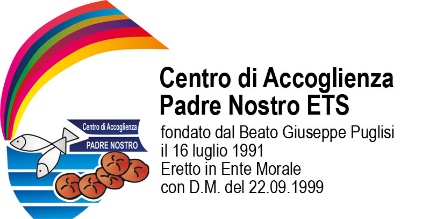 N.CognomeNomeNome progettoorganizzazioneCodice SedeData Presentazione domandaGMOesito selezionePunteggio1Damiata Emanuela Chiara“PAC Prevenire con l'Animazione Culturale”CENTRO DI ACCOGLIENZA PADRE NOSTRO ETS 20089320/01/2022NOA56,52DragottaSofia“PAC Prevenire con l'Animazione Culturale”CENTRO DI ACCOGLIENZA PADRE NOSTRO ETS 20089314/01/2022NOA463IlardiMaria Concetta“PAC Prevenire con l'Animazione Culturale”CENTRO DI ACCOGLIENZA PADRE NOSTRO ETS 20089318/01/2022NOA44,54RussoGiorgia“PAC Prevenire con l'Animazione Culturale”CENTRO DI ACCOGLIENZA PADRE NOSTRO ETS 20089318/01/2022SIA44